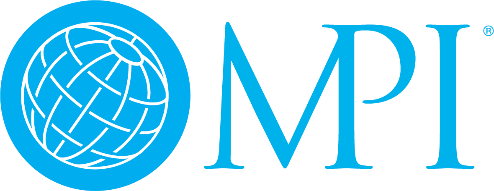 SUGGESTED FORCE MAJEURE LANGUAGE FOR SPEAKER CONTRACTSAs chapters begin to think about negotiating speaker contracts for future live events, here is a sample of the Force Majeure language MPI is using for speaker contracts. This sample language is for example purposes only. This does not constitute legal advice or a global mandate. Chapters seeking legal advice should confer with legal counsel. If the performance of any obligation, in whole or in part, or purpose of the agreement is prevented, frustrated, restricted, interfered with, or becomes commercially impractical due to causes beyond the reasonable control of the parties hereunder, including, but not limited to, acts of God, acts of terrorism, civil disorder, industrial disputes of whatever nature, interruption or curtailment of commercial or public transport, public health risk, or the issuance of a travel advisory, travel warning, elevated threat assessment, or travel alert by a governmental or internally-recognized organization (e.g., United States Department of State, United States Center for Disease Control, World Health Organization, United Kingdom Foreign & Commonwealth Office, etc.) related to the location of the event or location from which expected attendees of the event may travel during the six-month period prior to the event (each or in combination, a “Force Majeure Event”), then the impacted party will be excused from such performance to the extent of such prevention, restriction, or interference. If a Force Majeure Event results in the prevention of, material restriction or interference with, or commercial impracticability of, the event, including as may be caused by cancellations of more than 15 percent of the registered attendees, all monies paid by MPI for whatever reason shall be refunded by XXXXX to MPI without delay and MPI may terminate this Agreement without penalty upon written notice. If MPI decides to hold its event despite such circumstances, XXXXXXX shall waive any fees or penalties related to a reduced-sized event and reduce the overall cost to be commensurate to such reduced-sized event.